25.03.20242.КПО-22 Финансы налоги и налогообложениеТема: Решение задач по темам: Ряды динамики статистические индексы1)Составить конспект
2)Выполнить задание
Практическая работа 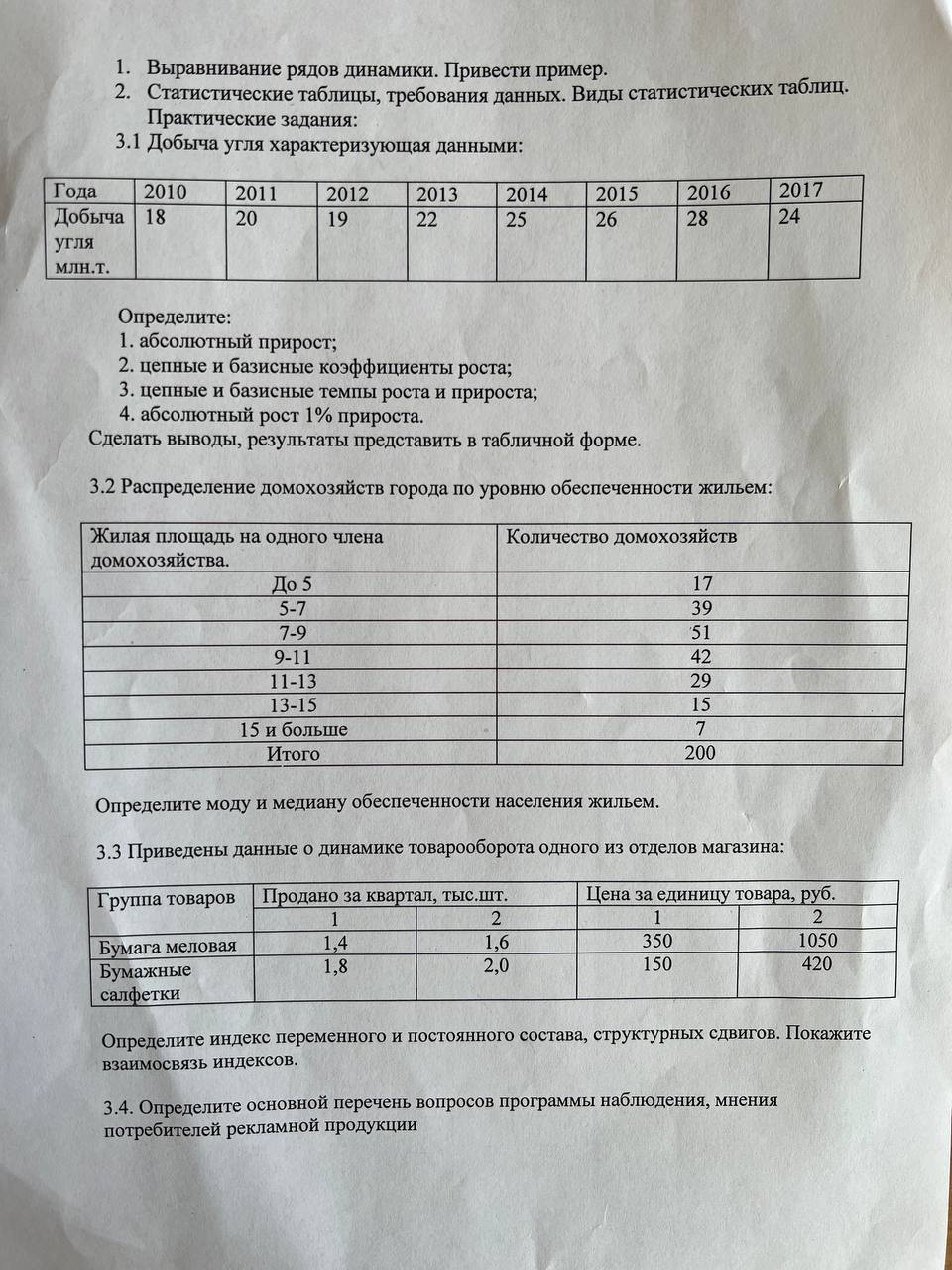 